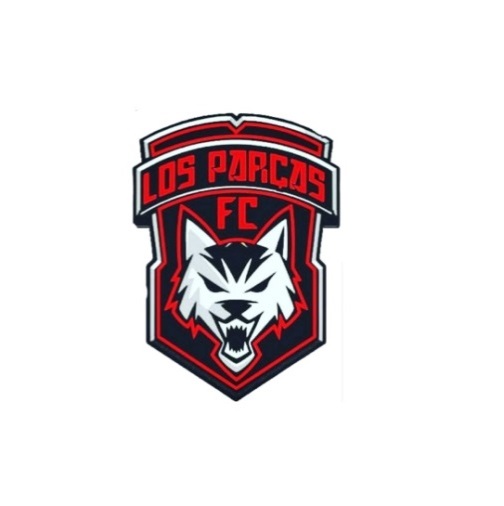 Cod:Idade:Nome do Atleta:Dat. Nasc:RG:Status:Cadastrado em:Cadastrado em:012122Alisson De Farias Santana 10/10/1999450***INSCRITOINSCRITO23/06/2021012322André Vilar Oliveira 20/10/1999438***INSCRITOINSCRITO23/06/2021012528Rodrigo Araujo Soares 02/11/1993340***INSCRITOINSCRITO23/06/2021012621Wagner Soares da Costa 09/08/2000429***INSCRITOINSCRITO23/06/2021012719José Vitor Mamede Emiliano 17/01/2002414***INSCRITOINSCRITO23/06/2021012843Francinaldo de Farias Santana 03/05/1978249***INSCRITOINSCRITO23/06/2021012928Igor Barbosa de Sousa 15/11/1993368***INSCRITOINSCRITO23/06/2021013023Maykon Silva Barbalho 12/04/1998405***INSCRITOINSCRITO23/06/2021013124Alineo de Sousa Rodrigues03/03/1997397***INSCRITOINSCRITO23/06/2021013220Danilo Alvino Leite 26/08/2001439***INSCRITOINSCRITO23/06/2021013326Cicero Feliz Soares 25/04/1995403***INSCRITOINSCRITO23/06/2021013429Philipe Estefano da Silva Ferreira 14/06/1992395***INSCRITOINSCRITO23/06/2021013521Lucas Oliveira Ferreira 24/11/2000416***INSCRITOINSCRITO23/06/2021013618Breno Felix Ferreira Alves 29/11/2003487***INSCRITOINSCRITO23/06/2021013718Alan Aleff Martins dos Santos07/05/2003161**INSCRITOINSCRITO23/06/2021013828Fagner da Silva Fernandes 28/03/1993371***INSCRITOINSCRITO23/06/2021012220Luiz Arthur Felix Gouveia 20/09/2001420***INSCRITOINSCRITO23/06/2021025919Ruan Pablo Leandro Felix08/12/2002483***INSCRITOINSCRITO24/06/2021JOGADOR ADICIONALJOGADOR ADICIONALJOGADOR ADICIONALModalidade: FUEBOL AMADOR	Categoria: ADULTO	Naipe: MModalidade: FUEBOL AMADOR	Categoria: ADULTO	Naipe: MModalidade: FUEBOL AMADOR	Categoria: ADULTO	Naipe: MModalidade: FUEBOL AMADOR	Categoria: ADULTO	Naipe: MModalidade: FUEBOL AMADOR	Categoria: ADULTO	Naipe: MModalidade: FUEBOL AMADOR	Categoria: ADULTO	Naipe: MModalidade: FUEBOL AMADOR	Categoria: ADULTO	Naipe: MModalidade: FUEBOL AMADOR	Categoria: ADULTO	Naipe: MDirigente:Função:Dt. Nasc.:RG:Edição:Status: